						ЗАТВЕРДЖУЮ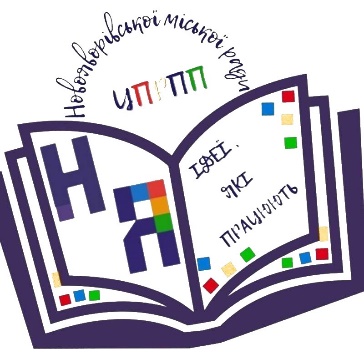 						Директор ЦПРПП						_____________І.І. Абатурова						________________ПЛАН РОБОТИ«Центру професійного розвитку педагогічних працівників»Новояворівської міської радина жовтень 2022 р.№ з/пЗміст роботиДатаЧасВідповідальна особа1.Участь у Всеукраїнській науково-практичній конференції з міжнародною участю, присвяченій 80-й річниці створення УПА «Національно-патріотичне виховання дітей і молоді засобами козацької педагогіки та краєзнавчої роботи під час військової агресії росії проти України».04.10.-05.10.Н.Басараб, консультант2.Консультативно-методична допомога вчителям початкових класів, які успішно пройшли сертифікацію І етапу04.10.І.Абатурова, директор3.Організація та участь у інструктивній нараді-навчанні за сприяння заступника директора з науково-педагогічної роботи КЗ ЛОР «ЛОІППО» Сергія Пазюка, працівників відділу освіти НМР, «ЦПРПП» НМР, адміністрації ЗЗСО та уповноважених по роботі з програмним комплексом «Курс: Школа».05.10.І.Абатурова, директорЛ.Серафим,І.Гринак, консультанти4.Участь в освітньому івенті для працівників центрів професійного розвитку Яворівського району06.10.11:00І.Абатурова, директорЛ.Серафим,Н.Басараб,І.Гринак, консультантиТ.Ковальчук, практичний психолог5.Налагодження співпраці з директоркою ОРЦ "Кристал'НЯ" з метою розбудови освітнього простору у Новояворівській ТГ  07.10.11:00І.Абатурова, директорЛ.Серафим, Н.Басараб, І.Гринак, консультантиТ.Ковальчук, практичний психолог6.Участь  у тренінгу спільно з практичними психологами і соціальними педагогами громади  «Розвиток психологічної пруж-ності. Психоедукація та розвиток навичок стійкості» в рамках реалізації проєкту «Психологічна підтримка в консультативно-координаційних центрах районів Львівщини»07.10.14:00Т.Ковальчук, практичний психолог7.Курс «8-ми крокова програма по роботі з втратою для дорослих, дітей та підлітків»10.10.-11.10.Т.Ковальчук, практичний психолог8.Консультативна допомога з питань побудови індивідуальної траєкторії професійного розвиткуЖовтеньІ. Абатурова, директорЛ. Серафим, Н. Басараб, І. Гринак, консультантиТ. Ковальчук, практичний психолог9.Консультативна допомога педагогам з питань впровадженняконцепції НУШПротягом місяця І. Абатурова, директорЛ. Серафим, Н. Басараб, І. Гринак, консультантиТ. Ковальчук, практичний психолог10.Участь у вебінарах, обласних навчальних заходах з метою самоосвіти.ЖовтеньІ. Абатурова, директорЛ. Серафим, Н. Басараб, І. Гринак, консультантиТ. Ковальчук, практичний психолог11.Створення системи партнерської взаємодії з суб’єктамипідвищення кваліфікації педагогічних працівниківЖовтеньІ. Абатурова, директор12.Консультування педагогічних працівників з питань психологічної підтримки учасників освітнього процесуПротягом місяцяТ.Ковальчук, практичний психолог13.Оновлення на вебсайті бази даних суб’єктів підвищення кваліфікації педагогічних працівників, інших джерел інформації (вебресурси), необхідні для професійного розвитку педагогічних працівників.  ЖовтеньІ.Абатурова, директорЛ.Серафим, Н.Басараб, І.Гринак, консультантиТ.Ковальчук, практичний психолог14.Організація і проведення вебінару для вчителів «Вчимося працювати в AR_book» (спільно з розробниками додатку)Вересень-ЖовтеньЛ.Серафим, консультант15.Вивчення особливостей організації інклюзивного навчання за новими нормативними документамиЖовтеньТ.Ковальчук, практичний психолог16.Створення анонсів вебінарів для професійного розвитку педагогівПротягом місяцяН.Басараб, консультант17.Організація курсів підвищення кваліфікації вчителів «Розвиток професійної компетентності педагогічних працівників за критеріями НУШ. Практичне впровадження педагогіки партнерства під час взаємодії з учнями як учасниками освітнього процесу»  (Спікери: Орися Сідляр та о.Петро Майба)31.10.-04.11.Л. Серафим, консультант18.Анкетування, діагностування та моніторинг щодо потреб та запитів педагогічних працівниківПротягом місяцяІ.Абатурова, директорЛ.Серафим, Н.Басараб, І.Гринак, консультантиТ.Ковальчук, практичний психолог19.Організація зустрічей/навчання із працівниками ЛОІППО у форматі «Запитання – відповідь» ЖовтеньІ.Абатурова, директорЛ.Серафим, Н.Басараб, І.Гринак, консультантиТ.Ковальчук, практичний психолог